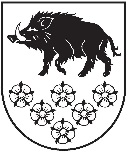 KANDAVAS NOVADA DOMESIA „ KANDAVAS KOMUNĀLIE PAKALPOJUMI”„ Robežkalni”, Kandavas pagasts, Kandavas novads, LV - 3120 Reģ.Nr.41203006844, tālrunis 631 26072, 631 26188, fakss 631 260712016.gada 14.jūnijā Nr.4 – 57/204 				Par iepirkuma procedūru „Kandavas pilsētas siltumtrašu pārbūve un izbūve” 	SIA „Kandavas komunālie pakalpojumi” Iepirkumu komisija 2016.gada 9.jūnijā ir saņēmusi jautājumus par iepirkuma procedūras dokumentāciju:	1. Izskatot Līguma projektu tika konstatēts, ka pēc būtības atkārtojas vairāki Līguma projekta punkti, un proti, 2.7., 2.8. un 13.1., 13.2.  punkti, tādēļ lūdzam veikt korekcijas izslēgt 2.7., 2.8. punktus no otrās sadaļas, kā arī 3.3. un 5.6.punkti atkārtojas, tādēļ lūdzam 5.6.punktu izslēgt no piektās sadaļas..Atbilde: Par jautājumā minēto ir veikti grozījumi Nolikumā. Informācija par Nolikuma grozījumiem publicēta: Kandavas novada dome mājas lapā www.kandava.lv un laikrakstā „Dienas Bizness” 14.06.2016.	2. Pretendents lūdz iepirkuma komisiju papildināt Līguma projekta 3.2.punktu un izteikt to sekojoši: „IZPILDĪTĀJS apliecina, ka finanšu piedāvājumā ir iekļauts viss DARBA izpildei nepieciešamais, t.sk., paredzēti visi nepieciešamie darbi un pasākumi DARBU veikšanai, materiāli, pat, ja PASŪTĪTĀJS tos nav iekļāvis savā piedāvājumā iepirkumam, bet to nepieciešamība izriet no Iepirkuma dokumentācijas un izstrādātā būvprojekta. Izņemot tos apstākļus, ko Izpildītājs kā pieredzējis profesionālis nevarēja paredzēt.”Atbilde: Līguma projekta 3.2.punkts netiks papildināts, jo Līguma projekta 11.nodaļā ir paredzēti gadījumi, kādos var tikt veiktas izmaiņas darba apjomos, tai skaitā izpildītājam iepriekš neparedzamu apstākļu dēļ, kurus izpildītājs sākotnēji nevarēja paredzēt.3. Pretendents lūdz iepirkuma komisiju papildināt Līguma projekta 5.7.punktu sekojoši: „Līdzēji vienojas, ka gadījumā, ja IZPILDĪTĀJA norādītie un Darbu izpildē iesaistītie speciālisti neierodas Objektā šajā Līgumā un nepieciešamības gadījumā arī PASŪTĪTĀJA noteiktajā termiņā, tad IZPILDĪTĀJS maksā PASŪTĪTĀJAM EUR 50,- (bez PVN) par katru šādu gadījumu saskaņā ar PASŪTĪTĀJA piestādīto rēķinu, rēķinā norādītajā termiņā. Ja IZPILDĪTĀJS neveic šajā Līguma punktā noteiktā rēķina samaksu noteiktajā termiņā, tad tas tiek apmaksāts no Līguma izpildes nodrošinājuma.”Atbilde: Par jautājumā minēto ir veikti grozījumi Nolikumā. Informācija par Nolikuma grozījumiem publicēta: Kandavas novada dome mājas lapā www.kandava.lv un laikrakstā „Dienas Bizness” 14.06.2016.4. Pretendents lūdz iepirkuma komisiju veikt korekcijas Līguma projekta 6.1.punktā un izteikt to sekojoši: „IZPILDĪTĀJAM pirms DARBU uzsākšanas ir jāiesniedz PASŪTĪTĀJAM Līguma izpildes nodrošinājums 20% apmērā no LĪGUMCENAS par labu PASŪTĪTĀJAM. Līguma izpildes nodrošinājumam ir jābūt Kredītiestādes/apdrošināšanas sabiedrības galvojuma formā, ko izdevusi PASŪTĪTĀJAM Kredītiestāde/apdrošināšanas sabiedrība. Līguma izpildes nodrošinājumam ir jābūt iepriekš saskaņotam ar PASŪTĪTĀJU un jāsatur garantētāja saistība segt līgumsodu, nokavējuma procentus un PASŪTĪTĀJAM nodarītos zaudējumus.Tā kā punkta noteikumos iekļautais termins „pieņemama labas reputācijas” ir nekonkrēts un nepamatots, tas savukārt rada situāciju, ka pieņēmumi nosaka līguma noteikumu saturu. Līdz ar to, lai nepieļautu nepamatotas variācijas un pieņēmumus, kas var radīt šķēršļus un nesaskaņas, šāda veida termins būtu jāizslēdz.Atbilde: Līguma projekta 6.1.punkts netiks grozīts, jo termins „pieņemama labas reputācijas” ir iekļauts sakarā ar to, lai netiktu iesniegts Līguma izpildes nodrošinājums, ko izsniedz Kredītiestādes/apdrošināšanas sabiedrība, kura pieļāvusi nopietnus pārkāpumus svarīgās darbības jomās, tostarp ilgstoši trūkumi noziedzīgi iegūtu līdzekļu legalizācijas un terorisma finansēšanas novēršanas jomā un šī informācija ir publiski pieejama.  Atbilstība kritērijam “pieņemama labas reputācijas” tiks vērtēta tikai un vienīgi pēc atbildīgo institūciju oficiāli publicētajiem paziņojumiem.Līdz ar to, tas izslēdz nepamatotu variāciju un pieņēmumu, kas var radīt šķēršļus un nesaskaņas rašanos.5. Pretendents lūdz iepirkuma komisiju veikt korekcijas Līguma projekta 7.2.2.apakšpunktā un izteikt to sekojoši: „Civiltiesiskās atbildības apdrošināšanas līgumā noteiktā apdrošinājuma summa nedrīkst būt mazāka par Ministru kabineta noteikumos Nr.502 noteikto minimālo atbildības limitu, kas ir 10% no līgumā noteiktās Līgumcenas, papildus paredzot, ka pēc būves pieņemšanas ekspluatācijā noteikto apdrošināšanas limitu samazina par 50%.” Tā kā Līguma projektā ir atsauce uz Ministru kabineta noteikumiem Nr.502 par būvspeciālistu un būvdarbu veicēju civiltiesiskās atbildības obligāto apdrošināšanu, un tā kā iepriekš minēto noteikumu 27.punktā noteikts, ka noslēdzot būvdarbu veicēja apdrošināšanas līgumu par trešās grupas būvēm minimālais atbildības limits ir 10% no konkrētā objekta kopējām būvizmaksām, lūdzam samazināt Līgumā projektā noteikto 100% limitu. Papildus norādām, ka tikai būvspeciālistiem projektēšanai un ar tiem saistītiem pakalpojumiem ir noteikts limits 100% apmērā no Līguma summas. Norādām, ka iepirkuma procedūras Līguma projekts  ir būvdarbu līgums, līdz ar to nebūtu korekti šo atbildības limitu noteikt 100% apmērā no Līgumcenas.   Ņemot vērā iepriekš minēto, Pretendents lūdz iepirkuma komisiju veikt korekcijas Līguma projekta 7.2.2.apakšpunktā samazinot atbildības limitu, un, nosakot to 10% apmērā no kopējās Līgumcenas. Papildus nosakot, ka pēc būves pieņemšanas ekspluatācijā noteikto apdrošināšanas limitu samazina par 50%, kā tas ir paredzēts Ministru kabineta noteikumos Nr.502 par būvspeciālistu un būvdarbu veicēju civiltiesiskās atbildības obligāto apdrošināšanu 30.punktā. Atbilde: Par jautājumā minēto ir veikti grozījumi Nolikumā. Informācija par Nolikuma grozījumiem publicēta: Kandavas novada dome mājas lapā www.kandava.lv un laikrakstā „Dienas Bizness” 14.06.2016.6. Pretendents lūdz iepirkuma komisiju veikt korekcijas Līguma projekta 8.4.punktā un izteikt to sekojoši: „Ja IZPILDĪTĀJS noteiktā termiņā ir veicis DARBU nekvalitatīvi vai neatbilstoši PASŪTĪTĀJA noteiktajām prasībām, tiek sastādīts defektu akts, kurā PASŪTĪTĀJS norāda atklātos trūkumus. Defektu aktu paraksta abi Līdzēji. Gadījumā, ja IZPILDĪTĀJS atsakās parakstīt defektu aktu, par to tiek izdarīta atzīme defektu aktā un neatkarīgi no tā, tas ir saistošs abiem Līdzējiem. Par termiņu, kādā jānovērš defektu aktā konstatētie trūkumi, PASŪTĪTĀJS izdara atzīmi defektu aktā. Gadījumā, ja IZPILDĪTĀJS nepiekrīt defektu aktā norādītajam, tad puses pieaicina trīs neatkarīgu(-s) sertificētu(-s) ekspertu-(s) vai valsts ekspertīzes institūcijas. Ekspertīzes izdevumus sedz PUSE, kura saskaņā ar ekspertīzes slēdzienu tiek atzīta par vainīgu. Ja ekspertīze nekonstatē pārkāpumus, ekspertīzes izdevumus sedz ekspertīzes ierosinātājs.”Šāds papildinājums, ir korekts, tā kā nevar būt, ka defektu rašanās cēloņi ir  viennozīmīgi un nepārprotami. Defektu atklāšanās var būt saistīta ar tehnoloģiskām īpatnībām, un ne vienmēr defekti rodas nekvalitatīvu būvdarbu rezultātā. Tādēļ ekspertu pieaicināšana ir tikai korekts abu Pušu lēmums.Atbilde: Informējam, ka Iepirkuma procedūras dokumentācijā iestrādātās prasības nevar tikt grozītas atbilstoši konkrēta pretendenta vēlmēm. Līguma projekta 8.4.punkts netiks papildināts, jo būves ekspertīzi puses var veikt atbilstoši Būvniecības likuma un citu šo nozari reglamentējošo normatīvo aktu normām. 7. Pretendents lūdz iepirkuma komisiju veikt korekcijas Līguma projekta 9.2.2.apakšpunktā un izteikt to sekojoši: „PASŪTĪTĀJS 5 (piecu)  darba dienu laikā akceptē vai ir tiesīgs neakceptēt ekvivalentu nomaiņu, ja tam nav argumentēts pamatojums un/vai piedāvātais ekvivalents neatbilst sākotnēji izvirzītajām prasībām.”Atbilde: Informējam, ka Iepirkuma procedūras dokumentācijā iestrādātās prasības nevar tikt grozītas atbilstoši konkrēta pretendenta vēlmēm. Jautājumā minētais Līguma projekta 9.2.2.apakšpunkts netiks grozīts.8. Pretendents lūdz iepirkuma komisiju veikt korekcijas Līguma projektā un papildināt to ar papildus 12.4.punktu un izteikt to sekojoši: „12.4. IZPILDĪTĀJAM ir tiesības vienpusēji atkāpties no Līguma, par to brīdinot PASŪTĪTĀJU 10 (desmit) darba dienas iepriekš, ja PASŪTĪTĀJS nav nodevis darba fronti un darbu uzsākšana kavējas tā iemesla dēļ, ka būvvalde nav veikusi atzīmi būvatļaujā, un šī iemesla dēļ  IZPILDĪTĀJAM ir liegta iespēja uzsākt darbus, vai PASŪTĪTĀJAM aprēķinātais līgumsods sasniedzis 10 % no kopējās līgumcenas. PASŪTĪTĀJS atlīdzina IZPILDĪTĀJAM tādējādi radušos zaudējumus.”Pasūtītāja saistību izpildes neievērošana rada nevienlīdzīgus noteikumus attiecībā pret Līguma pastiprinošajiem noteikumiem un ir tieši saistīta ar IZPILDĪTĀJA saistību neievērošanu, un ar to saistītām sekām.Papildus norādām, ka 12.4.punktā noteiktie Līguma izbeigšanas noteikumi ir tieši saistīti ar Būvuzņēmējam saistību izpildi, tā kā pie šādiem apstākļiem Būvuzņēmējam ir liegta iespēja veikt Būvdarbus un turpināt Līgumā noteikto saistību izpildi.Atbilde: Informējam, ka Iepirkuma procedūras dokumentācijā iestrādātās prasības nevar tikt grozītas atbilstoši konkrēta pretendenta vēlmēm. Iepazīstoties ar iepirkuma līguma projektu Pretendenti var izvērtēt, vai var izpildīt Līguma nosacījumus un tad iesnieg vai neiesniegt savu piedāvājumu. Jautājumā minētais Līguma projekta 12.4.punkts netiks grozīts.9. Pretendents lūdz iepirkuma komisiju veikt korekcijas Līguma projekta 13.1. punktā un izteikt to sekojoši: „Ja PASŪTĪTĀJS neveic samaksu par DARBIEM līgumā noteiktajā termiņā, tad IZPILDĪTĀJAM ir tiesības aprēķināt līgumsodu 0,1 % (viena desmitdaļa no procenta) apmērā no laikā nesamaksātās summas par katru nokavēto maksājuma dienu, bet ne vairāk kā 10% no LĪGUMCENAS, izņemot gadījumus, kad samaksas nokavējums iestājies no PASŪTĪTĀJA neatkarīgu apstākļu dēļ.”Kā arī pretendents lūdz iepirkuma komisiju veikt korekcijas Līguma projekta 13.2. punktā un izteikt to sekojoši: „Ja IZPILDĪTĀJS neveic DARBUS līguma 4.2. un 8.1.punktā noteiktajā laikā, tad PASŪTĪTĀJAM ir tiesības aprēķināt IZPILDĪTĀJAM nokavējuma procentus 0.1 % (viena desmitā daļa no procenta) apmērā no LĪGUMCENAS par katru nokavēto DARBU izpildes dienu, bet ne vairāk kā 10% no Līgumcenas, izņemot gadījumus, kad izpildes nokavējums iestājies no IZPILDĪTĀJA neatkarīgu apstākļu dēļ. IZPILDĪTĀJAM jāatlīdzina visi PASŪTĪTĀJAM nodarītie zaudējumi.”Papildus vēršam uzmanību, ka līgumsods tiek noteikts tieši par neizpildīšanu īstā laikā. Līdz ar to šāda līguma saistību pastiprinošo nosacījumu nevienlīdzība rada situāciju, ka Pasūtītāja saistību izpildes termiņa neievērošana rada nevienlīdzīgus noteikumus attiecībā pret Līguma pastiprinošajiem noteikumiem. Bez tam Civillikuma 1716.pantā noteikts, ka līgumsods par nepienācīgu saistību izpildi ir noteikts ne vairāk kā 10% no galvenās saistības apmēra. Atbilde: Informējam, ka Iepirkuma procedūras dokumentācijā iestrādātās prasības nevar tikt grozītas atbilstoši konkrēta pretendenta vēlmēm. Iepazīstoties ar iepirkuma līguma projektu Pretendenti var izvērtēt, vai var izpildīt Līguma nosacījumus un tad iesnieg vai neiesniegt savu piedāvājumu.Uzskatām, ka Līguma izpildes termiņš ir ļoti ilgs un pietiekošs, līdz ar to nesaskatām bažas, ka Līgumu varētu neizpildīt laikā, lai iestātos Līguma 13.2.punktā minētais gadījums. Tāpat norādām, ka līgumsodi un nokavējuma procenti, gadījumā, ja tie tiks piemēroti, tiks piemēroti atbilstoši Civillikuma normām.Jautājumā minētais Līguma projekta 13.1. un 13.2.punkts netiks grozīts.10. Vairākās Tehniskās siltummezglu specifikācijās (Talsu iela 11, Tirgus laukums 7, Apiņu iela 6/8 (1), Apiņu iela 6/8 (2)) kā veicamais darbs (bez numerācijas un daudzuma) ir norādīts  - Siltummezgls uzstādāms uz rāmja, siltinātā kastē, montējams pie sienas. Rāmja izmēri 1400x1040x620mm. Kastes izmēri 1500x1400x700mm. Kaste paredzēta slēdzama, automātikas un elektronikas bloki paredzēti kastes iekšpusē.Lūdzam sniegt skaidrojumu vai minētais darbs ir jāiekļauj Piedāvājuma izmaksu tāmē, kā arī norādīt veicamā darba apjomu!Atbilde: Siltummezgli uzstādāmi kastēs, ēkās Talsu iela 11, Tirgus laukums 7, Apiņu iela 6/8 (1) un Apiņu iela 6/8 (2). Specifikācijās šī informācija atrodama kā piezīme, kā arī norāde atbilstošo ēku plānos."Iebūvēt slēdzamu metāla kasti (1500*1400*700), ar rāmi 1400*1040*620mm, elektronikas un automātikas blokiem".Tas jāuztver ne tikai kā veicamo darbu (kā minēts jautājumā), bet arī kā materiālu iegādi - skatīt iepriekš minēto dokumentāciju no būvprojekta SM un IS sadaļām.Vēršam uzmanību, ka specifikācijā ir norādīti tikai materiāli (nevis darbi).SIA „Kandavas komunālie pakalpojumi” Iepirkumu komisijas priekšsēdētājs																			E.Bariss